JEDILNIK  APRIL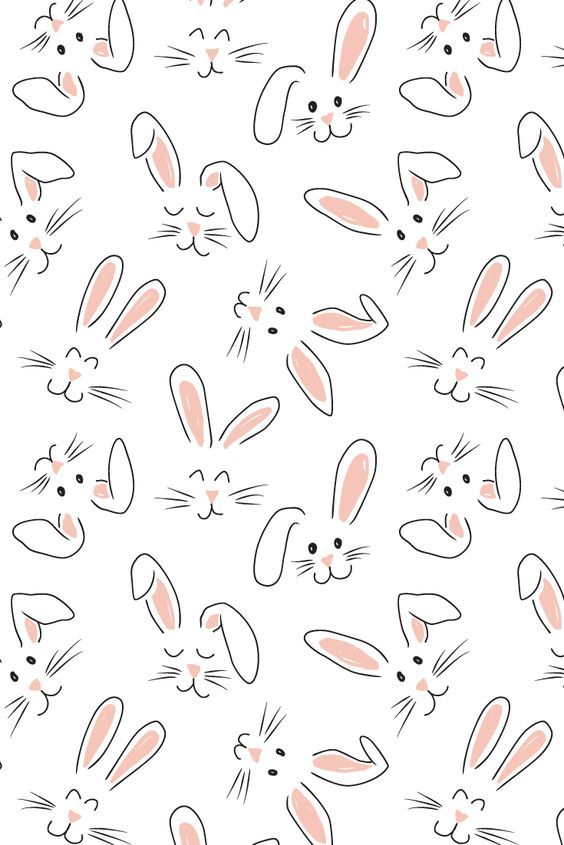 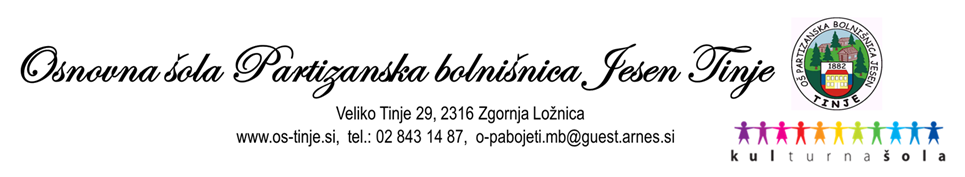 JEDILNIK  APRILJEDILNIK  APRILJEDILNIK  APRILPONEDELJEK,1. 4. 2024ZAJTRK/PONEDELJEK,1. 4. 2024MALICA/PONEDELJEK,1. 4. 2024KOSILO/TOREK, 2. 4. 2024ZAJTRKMaslo (alergeni: laktoza), marmelada, kmečki kruh (alergeni: gluten-pšenična moka), kamilični čajTOREK, 2. 4. 2024MALICABuhtlji (alergeni: gluten-pšenična moka, laktoza, jajce), planinski čaj, bananeTOREK, 2. 4. 2024KOSILOZelenjavna kremna juha s kroglicami (alergeni: gluten-pšenična moka, jajce), špageti po milansko (alergeni: gluten-pšenična moka, jajce, soja), rdeča pesa v solati (alergeni: žveplov dioksid in sulfiti)SREDA,3. 4. 2024ZAJTRKMlečni riž s čokoladnim posipom (alergeni: laktoza)SREDA,3. 4. 2024MALICAŽemlja (alergeni: gluten-pšenična moka), Aljaževa klobasa, sir (alergeni: laktoza), sveža rdeča paprika, voda, jabolkoSREDA,3. 4. 2024KOSILOGoveji golaž (alergeni: gluten-pšenična moka), polenta (alergeni: gluten-pšenična moka), zelje v solati (alergeni: žveplov dioksid in sulfiti)ČETRTEK,4. 4. 2024ZAJTRKVaniljevi rogljički (alergeni: gluten-pšenična moka, laktoza), planinski čajČETRTEK,4. 4. 2024MALICAPiščančji namaz (alergeni: laktoza), črni kruh (alergeni: gluten-pšenična moka), planinski čaj, ananasČETRTEK,4. 4. 2024KOSILOPrežgana juha (alergeni: gluten-pšenična moka, jajce), ribji file v koruzni skorjici (kapski file) (alergeni: gluten-pšenična moka, jajce, ribe), krompirjeva solata s porom (alergeni: žveplov dioksid in sulfiti)PETEK,5. 4. 2024ZAJTRKPolnozrnati kruh (alergeni: gluten-pšenična moka), sardelni namaz (alergeni: laktoza, ribe), sadni čajPETEK,5. 4. 2024MALICASadni jogurt (alergeni: laktoza), pariški kruh (alergeni: gluten-pšenična moka), jabolkaPETEK,5. 4. 2024KOSILOPiščančja obara z zdrobovimi žličniki (alergeni: gluten-pšenična moka, jajce), cicibanove rezine (alergeni: gluten-pšenična moka, laktoza, jajce)   PONEDELJEK,8. 4. 2024ZAJTRKAljaževa klobasa, črni kruh (alergeni: gluten-pšenična moka), kamilični čaj   PONEDELJEK,8. 4. 2024MALICAMesna pašteta (alergeni: laktoza), ovseni kruh (alergeni: gluten-pšenična moka), sok gozdnih sadežev, hruške   PONEDELJEK,8. 4. 2024KOSILOČebulna juha s kruhovimi kockami (alergeni: gluten-pšenična moka, jajce), zelenjavna rižota, rdeča pesa v solati (alergeni: žveplov dioksid in sulfiti)TOREK, 9. 4. 2024ZAJTRKMaslo (alergeni: laktoza), med, črni kruh (alergeni: gluten-pšenična moka), mleko (alergeni: laktoza)TOREK, 9. 4. 2024MALICAKoruzni žganci (alergeni: gluten-pšenična moka), mleko (alergeni: laktoza), grozdjeTOREK, 9. 4. 2024KOSILOPiščančje krače po dunajsko (alergeni: gluten-pšenična moka, jajce), EKO pražen krompir, zelena solata (alergeni: žveplov dioksid in sulfiti)SREDA,10. 4. 2024ZAJTRKMakova štručka (alergeni: gluten-pšenična moka, laktoza), kakav (alergeni: laktoza)SREDA,10. 4. 2024MALICATunin namaz (alergeni: laktoza, ribe), črni kruh (alergeni: gluten-pšenična moka), kamilični čaj, EKO jabolkoSREDA,10. 4. 2024KOSILOZelenjavna mineštra (alergeni: gluten-pšenična moka), cmoki s slivovim nadevom (alergeni: gluten-pšenična moka), mešani kompotČETRTEK,11. 4. 2024ZAJTRKMlečni usukan močnik s čokoladnim posipom (alergeni: gluten, laktoza)ČETRTEK,11. 4. 2024MALICAKoruzni kruh (alergeni: gluten-pšenična moka), rezina sira (alergeni: laktoza), sveže kumarice, borovničev sok, meloneČETRTEK,11. 4. 2024KOSILOGoveji zrezki v naravni omaki (alergeni: gluten-pšenična moka), kuskus (alergeni: gluten-pšenična moka), zelje v solati (alergeni: žveplov dioksid in sulfiti)PETEK,12. 4. 2024ZAJTRKSkutin namaz z breskvami (alergeni: laktoza), ajdov kruh (alergeni: gluten-pšenična moka), breskov čajPETEK,12. 4. 2024MALICASirova štručka (alergeni: gluten-pšenična moka, laktoza), bezgov čaj,  EKO pomarančePETEK,12. 4. 2024KOSILOPasulj s prekajenim mesom (alergeni: gluten), jabolčni zvitek (alergeni: gluten-pšenična moka)   PONEDELJEK,15. 4. 2024ZAJTRKPšenični zdrob s kakavovim posipom (alergeni: gluten-pšenična moka, laktoza)   PONEDELJEK,15. 4. 2024MALICASmetanov namaz (alergeni: laktoza), črni kruh (alergeni: gluten-pšenična moka), kisle kumarice (alergeni: žveplov dioksid in sulfiti), malinov sok, jabolko   PONEDELJEK,15. 4. 2024KOSILOČufti v paradižnikovi omaki (alergeni: gluten-pšenična moka), pire krompir (alergeni: laktoza)TOREK, 16. 4. 2024ZAJTRKTunin namaz (alergeni: laktoza, ribe), polnozrnati kruh (alergeni: gluten-pšenična moka), sadni čajTOREK, 16. 4. 2024MALICASezamova štručka (alergeni: gluten-pšenična moka, semena), bela žitna kava (alergeni: laktoza), jagodeTOREK, 16. 4. 2024KOSILOMilijonska juha (alergeni: gluten, jajce), gratinirane testenine s paradižnikom in sirom (alergeni: gluten-pšenična moka, laktoza, jajce), rdeča pesa v solati (alergeni: žveplov dioksid in sulfiti)SREDA,17. 4. 2024ZAJTRKSirova štručka (alergeni: gluten-pšenična moka, laktoza), zeliščni čajSREDA,17. 4. 2024MALICAMaslo (alergeni: laktoza), med, polnozrnati kruh (alergeni: gluten-pšenična moka), šipkov čaj, bananeSREDA,17. 4. 2024KOSILOSvinjska pečenka, pirini svaljki (alergeni: gluten-pšenična moka, jajce), zelena solata s koruzo (alergeni: žveplov dioksid in sulfiti)ČETRTEK,18. 4. 2024ZAJTRKBIO ovseni kosmiči na mleku (alergeni: gluten-pšenična moka, laktoza)ČETRTEK,18. 4. 2024MALICAGoveja juha z mesom, rezanci (alergeni: gluten-pšenična moka, jajce), kmečka štruca (alergeni: gluten-pšenična moka), grozdjeČETRTEK,18. 4. 2024KOSILORibji file po dunajsko (sveži som) (alergeni: gluten-pšenična moka, laktoza, jajce), kitajsko zelje s krompirjem (alergeni: žveplov dioksid in sulfiti)PETEK,19. 4. 2024ZAJTRKZelenjavni namaz (alergeni: laktoza), ajdov kruh (alergeni: gluten-pšenična moka), bela žitna kava (alergeni: laktoza)PETEK,19. 4. 2024MALICANavadni jogurt (alergeni: laktoza), čokoladni kosmiči (alergeni: gluten), jabolkoPETEK,19. 4. 2024KOSILORičet s telečjim mesom (alergeni: gluten-pšenična moka), sadna kupa (alergeni: laktoza)PONEDELJEK,22. 4. 2024ZAJTRKMleko (alergeni: laktoza), koruzni kosmiči (alergeni: gluten-pšenična moka)PONEDELJEK,22. 4. 2024MALICAČokoladni namaz (alergeni: laktoza), črni kruh (alergeni: gluten-pšenična moka), bela žitna kava (alergeni: laktoza), jagodePONEDELJEK,22. 4. 2024KOSILOKremna špinača (alergeni: gluten, laktoza), pire krompir (alergeni: laktoza, soja), telečja hrenovka (alergeni: soja)TOREK,23. 4. 2024ZAJTRKKoruzni kruh (alergeni: gluten-pšenična moka), rezina sira (alergeni: laktoza), planinski čajTOREK,23. 4. 2024MALICAPšenični zdrob (alergeni: gluten-pšenična moka, laktoza), bananeTOREK,23. 4. 2024KOSILOČista zelenjavna juha z ribano kašo (alergeni: gluten-pšenična moka), carski praženec (alergeni: gluten-pšenična moka, laktoza, jajce), jabolčni kompotSREDA,24. 4. 2024ZAJTRKKrof (alergeni: gluten-pšenična moka, laktoza, jajce), mleko (alergeni: laktoza)SREDA,24. 4. 2024MALICARibji namaz (alergeni: laktoza, ribe, jajce), koruzni kruh (alergeni: gluten-pšenična moka), sveži paradižnik, lipov čaj, hruškeSREDA,24. 4. 2024KOSILOPiščančji zrezki po dunajsko (alergeni: gluten-pšenična moka, jajce), rizi bizi, zelena solata (alergeni: žveplov dioksid in sulfiti)ČETRTEK,25. 4. 2024ZAJTRKPirin mlečni zdrob (alergeni: gluten, laktoza)ČETRTEK,25. 4. 2024MALICABela štručka (alergeni: gluten-pšenična moka), hotdog hrenovka (alergeni: soja), gorčica (alergeni: gorčično seme), bezgov sok, ananasČETRTEK,25. 4. 2024KOSILOMilijonska juha (alergeni: gluten, jajce), sirovi tortelini v smetanovi omaki (alergeni: gluten-pšenična moka, jajce, laktoza), zelje v solati s krompirjem (alergeni: žveplov dioksid in sulfiti)PETEK,26. 4. 2024ZAJTRKČičerikin namaz (alergeni: laktoza, oreščki), koruzni kruh (alergeni: gluten-pšenična moka), planinski čajPETEK,26. 4. 2024MALICAPizza (alergeni: gluten-pšenična moka, laktoza, soja), sadni sok, pomarančePETEK,26. 4. 2024KOSILOŠtajerska kisla juha (alergeni: gluten-pšenična moka), skutino pecivo (alergeni: gluten-pšenična moka, laktoza, jajce)